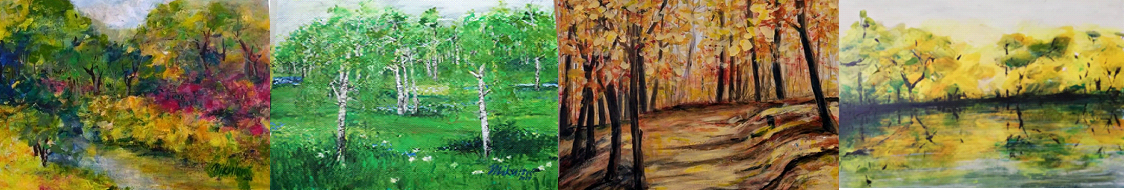 DENNÉ CENTRUM DUŠEVNÉHO ZDRAVIA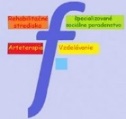 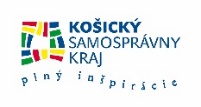 PRAEMIUM – PERMANSIO s.r.o.  a Facilitas n.o.  Košice   Regionálna komora sestier a pôrodných asistentiek Košice II.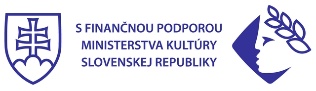 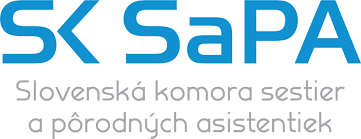 „Realizované s finančnou podporou Ministerstva kultúry Slovenskej republiky“ARTETERAPEUTICKÉ DNI VÝCHODU 2019 Umenie – esencia životaPrednášky, workshopy a sprievodné podujatia18. - 19. októbra 2019Východoslovenská galéria Hlavná 27, KošiceV procese akreditácie Slovenskou komorou psychológov a Regionálnou komorou sestier a pôrodných asistentiek Košice IIZámerom konferencie je prepojenie teoretických poznatkov, výsledkov výskumov a príkladov dobrej praxe. Zameranie sa na podporu ľudí so zdravotným či sociálnym znevýhodnením s cieľom zvyšovania ich šancí na zaradenie sa do spoločnosti, odstraňovanie sociálnej izolácie a zlepšovanie prístupu k rôznym oblastiam spoločenského a kultúrneho života. Prednášky a workshopy vedené odborníkmi ponúknu teoretické poznatky a praktické skúsenosti, využitie inovatívnych prístupov, inšpiráciu ako aj konkrétne techniky využiteľné v praxi.Súčasťou konferencie je priestor pre zdieľanie poznatkov a skúseností menej formálnym spôsobom, výtvarnej a pracovnej činnosti klientov zariadení a posterové prezentácie arteterapeutických aktivít.Výstava obrazov „Umenie – esencia života“Vítaní sú:psychológovia, psychoterapeuti, socioterapeuti, sociálni pracovníci, sestry, praktické sestry, zdravotnícki pracovníci, pedagogickí pracovníci, špeciálni pedagógovia, študenti odborov psychológia, sociálna práca, špeciálna pedagogika, ošetrovateľstvo a iných pomáhajúcich profesií. Zástupcovia verejných a neverejných poskytovateľov sociálnych služieb, zdravotnej starostlivosti ako aj ostatných inštitúcií, ktoré sa tejto téme venujú na odbornej úrovni.Termín konania : 18.10. 2019– 19.10. 2019 Miesto konania konferencie: Východoslovenská galéria, Hlavná 27, KošiceOdborný garant: PhDr. Monika PiliarováUsporiadateľ:  PRAEMIUM – PERMANSIO s.r.o. Košice, Facilitas n.o. Košice, Regionálna komora sestier a pôrodných asistentiek Košice II.Prihlásiť sa je potrebné do 10.10.2019 elektronicky vyplnením Prihlášky a následným zaplatením konferenčného poplatku dostupná je na web stránke http://facilitas.sk/konferencia-2019/, aj na fb stránke facilitas konferencia,sestry a PA sa musia zároveň  prihlásiť na aktivitu aj cez portál- až vtedy bude ich prihlásenie ukončené.Záujemca sa považuje za riadne prihláseného až po úhrade registračného poplatku, kedy mu e-mailom potvrdíme prijatie úhrady a zaradenie medzi účastníkov. Úhrada bankovým prevodom.Údaje pre úhradu:Názov účtu: PRAEMIUM-PERMANSIO s.r.o. KošiceČíslo účtu: 2622716643/1100	Banka: TATRA BANKA a.s.	Variabilný symbol: 2019SWIFT: TATRSKBX		Účel platby: meno, priezvisko, adresa účastníaIBAN: SK7711000000002622716643Správa pre príjemcu: Arteterapeutické dni Východu 2019V cene konferenčného poplatku je zahrnutá účasť na prednáškach v reprezentatívnych priestoroch, účasť na workshopoch, materiál na workshop, občerstvenie – voda, káva, čaj, pečivo, ovocie.Obed nie je v cene poplatku. V prípade záujmu o obed, ponúkame Vám možnosť zabezpečenia obeda v blízkej reštaurácii cena obeda 5,00 v hotovosti.Je možné prihlásiť sa aj priamo na mieste v deň konania konferencie.Organizačný tím:PhDr. Monika Piliarová, Mgr. Iveta Fabianová, MUDr. Peter Fedorčuk, PhDr. Lucia Kleinová, Mgr. Jana Janičová, Mgr. Erika Rosiarová, Mgr. Melánia Macková, Ing. Mgr. Dana Farkašovská, Mgr. Peter Papp, Mgr. Timea Bartková, Mgr. Jana Kavaschová.Kontaktná osoba:  	Mgr. Erika Rosiarová, 0918579088		         	Mgr. Iveta Fabianová, 0904434433Program	 	PIATOK  18.10.201908:00 – 08:30       Registrácia účastníkov08:30 – 08:35       Otvorenie konferencie – PhDr. Piliarová Monika, Košice08:35 – 08:50       Prednáška - Umenie?... pre nás esencia života – Mgr. Iveta Fabianová, Košice08:50 – 09:10       Prednáška – Tajomstvo umenia prof. PaedDr. Jaroslava Šicková-Fabrici,akad.soch,PhD., Bratislava09:10 – 09:30        Prednáška – Čo nepočujeme, to vidíme - Mgr. Mária Slabejová, OLÚP Predná Hora09:30 – 09:50        Prednáška – Multisenzorická stimulácia -  Mgr. Lenka Borošová, Mgr. Jana Strašilová, Bratislava09:50 – 10:10        Prestávka10:10 – 11:00        Workshop –  Umenie tajomstva -  prof. PaedDr. Jaroslava Šicková-Fabrici, akad.soch, PhD.Bratislava10:10 – 11:00        Workshop – Dvere a okná - PhDr. Lucia Kleinová, Košice11:00 – 11:10         Prestávka11:10 – 12:00        Workshop –  Techniky multisenzorickej stimulácie -  Mgr. Lenka Borošová, Mgr. Jana Strašilová, Bratislava- 11:10 - 12:00         Workshop –Terapeutické projektívne karty - Mgr. Gabriela Hvizdošová-Bartková, Košice12:00 – 13:00        Obedová prestávka13:00 -  14:00        Prednáška – Muzikoterapia s ľuďmi s duševným ochorením – príklady dobrej praxe (Music therapy with mentally ill people – examples of good practice) – Prof. Dr. Barbara Wheeler, USA - tlmočenie14:00  - 14:20	Prestávka14:20 – 15:10         Workshop – Muzikoterapia s ľuďmi s duševným ochorením – príklady dobrej praxe (Musictherapy with mentally ill people – examples of good practice) – Prof. Dr. Barbara Wheeler, USA  - tlmočenie14:20 – 15:10          Workshop – CHAT – Centrum pre kreatívnu liečbu arteterapiou -  Arteterapia v pohybe - Mgr. art.Linda Van Dalen,  Zuzana Románová, Košice15:10 – 15:20	Prestávka15:20 – 15:35          Prednáška  - Východiská tanečno-pohybovej terapie - PhDr. Beata Žitniaková Gurgová, PhD., Mgr. Art. Martin Urban, B.Bystrica15:35 – 16:45	Workshop -  (E)motion - PhDr. Beata Žitniaková Gurgová, PhD, Mgr. art. Martin Urban,  B. Bystrica15:35 – 16:45	Workshop – Orientačná mapa  - Mgr. Andrea Orosová, PhD., Košice 16:45 – 16:50	Prestávka16:50 –17:00       Prednáška – Komunitná spolupráca – výmenníky  a ich potenciál  - Ondrej Jakubčák,  Výmenník VažeckáTOMOBLAVečerný program KošiceProgram 		SOBOTA 19.10.201908:30 – 09:00	Registrácia 	09:00 – 09:20         Prednáška - Skupinová arteterapia ako nástroj zvyšovania odborných kompetencií –PhDr. Monika Piliarová, doc. Mgr. Soňa Lovašová, PhD. Košice09:20 – 09:40        Prednáška – Z chaosu... zlato... .Bc. Zuzana Medzay, Trnava09:40 – 10:00     Prednáška – Komunitné umenie - Miroslava Lacová, AlternAtivA n.o., DSS Betania n..o., a DSS Slatinka,10:00 - 10:15        Prednáška -  Využitie arteterapeutických prístupov v edukácii detí s poruchouautistického spektra  - Mgr. Zuzana Chromá, Anna Košičanová Vašková, Prešov10:15 – 10:35        Prestávka	10:35 – 11:25	Workshop –  Lavína rytmu - Mgr.Erika Rosiarová, Mgr. Timea Filip, Mgr. Melánia Macková, Košice10:35  - 11:25	Workshop – Príbehy rozprávkových bytostí -  Mgr. Peter Trepáč, Banská Bystrica11:25 – 11:40	Prestávka 11:40 – 11:55      Prednáška  - Konflikt v supervízii, supervízia konfliktu - doc. PhDr. Stanislava Hunyadiová, PhD. Bratislava11:55 – 12:10        Prednáška – Interview s umeleckým dielom – receptívna arteterapia – PaedDr.  Ivana Pančáková, Prešov12 :10– 12:20 	Prestávka12:20 – 13:00         Workshop -  Techniky supervízie - doc. PhDr. Stanislava Hunyadiová, PhD. Bratislava12:20 – 13:00         Workshop – Opravovať zlatom – Bc. Zuzana Medzay, Trnava13:00 – 13:10	Prestávka13:10 - 13:25         Prednáška - Rozprávkové bytosti v diagnostike a terapii - Mgr. Peter Trepáč, Banská Bystrica13:25 – 13:40        Prednáška – Muzikoterapia Facilitas n.o. - Mgr. Erika Rosiarová, Košice13:40 – 13:50        Prestávka13:50 – 14:45        Workshop – Rešpektizmus  - cesta v umení - Miroslava Lacová, AlternAtivA n.o., DSS Betania n..o., DSS Slatinka, 13:50  -14:45         Workshop – Od myšlienok k činom -   PhDr. Monika Piliarová, Košice14:45  - 15:00       Slávnostné ukončenie konferencie - PhDr. Monika PiliarováRegistračný poplatokDo 10.10.2019základný49,00 €študent29,00 €Sestry nečlen SKSaPA20,00 €Sestry člen SKSaPA13,00 €praktické sestry15,00 €autor prednáškyBezplatne